ТЕХНИЧЕСКОЕ ЗАДАНИЕна выполнение работ оп капитальному ремонту общего имущества в многоквартирных домах, расположенных на территории Тамбовской областиЗаказчик поручает, а Генподрядчик принимает на себя обязательства выполнить работы по капитальному ремонту общего имущества в многоквартирных домах, расположенных на территории Тамбовской области в соответствии со сметной документацией, согласованной в установленном порядке в ТОГБУ «Центр по ценообразованию в строительстве», составленной в базисных ценах на 01.01.2000 и текущих ценах на 2017 год по НБ: «ТСНБ-2001 Тамбовской области в редакции 2013 г.», графиком выполнения работ (оказания услуг), условиями договора, а также действующими на территории РФ строительными нормами и правилами и другими нормативными актами Российской Федерации и Тамбовской области.Место выполнения и вид работ: Тамбовская область, г. Мичуринск                            .Капитальный ремонт многоквартирных домовКапитальный ремонт многоквартирных домовОсновные требования к выполнению работ«Согласовано»Генеральный директорООО «_____________________»_________________ ФИО«___» ______________ 2017 г.«УТВЕРЖДАЮ»Технический заказчик______________________________________________ФИО«_____» _________________ 2017 г.№п.п.Перечень основных данных и требованийОсновные данные и требования1231Вид строительстваКапитальный ремонт многоквартириных домов2Объем выполняемых работ.Ремонт крыши 3Место выполнения работ4Срок выполнения работПродолжительность СМР (с даты подписания договора) не более 60 календарных дней. В том числе:получение акта открытия объекта;проведение СМР;подготовка исполнительной документации;устранение замечаний;проведение рабочей комиссии;подписание акта ввода в эксплуатацию.5Виды выполняемых работРемонт кровли двускатной6Требования по выполнению работ, оказаниюсопутствующих услуг, поставкамнеобходимых товаров, в т.ч. оборудования 7Порядок выполнения работДо начала работ Генподрядчик:Разрабатывает и предоставляет на согласование проект производства работ с выделением этапов, захваток и очередности ремонта, в технологической карте предусмотреть мероприятия по исключению какого-либо ущерба общедомовому имуществу и имуществу третьих лиц;- Должен учесть обеспечение безопасного доступа собственников жилых помещений в жилой дом;- Должен организовать точку подключения ресурсоснабжения и заключить соответствующий договор с заинтересованными сторонами;Предоставляет приказ о назначении ответственного до начала производства работ.В соответствии с графиком выполнения работ Генподрядчику необходимо учесть, что работы будут выполняться в условиях эксплуатируемого многоквартирного жилого дома. Работы возможно производить с 8-00 до 19-00 в будни, в субботу с 8-00 до 15-00, воскресенье - выходной.Очередность выполнения работ должна быть согласована с заказчиком.8Требования к качеству работВ соответствии с действующими нормативами, ГОСТ, СНиП, Техническими регламентами (в том числе):Гражданский Кодекс;Градостроительный Кодекс;Федеральным законом «О техническом регулировании» от 27.12.2002 №184-ФЗ;Федерального закона Российской Федерации от 23 ноября 2009 г. N 261-ФЗ "Об энергосбережении и о повышении энергетической эффективности и о внесении изменений в отдельные законодательные акты Российской Федерации";Федеральный закон «О санитарно-эпидемиологическом благополучии населения» от 30.03.1999 №52-ФЗ;СП 54.13330.2011 «Здания жилые многоквартирные».СНиП 3.01.04-87 Приемка в эксплуатацию законченных строительных объектов. Основные положения, утверждены Постановлением Госстроя СССР от 21.04.1987 №84;СНиП П-26-76 «Кровли»,СНиП 3.04.01-87 «Изоляционные и отделочные покрытия»,МДС 12-33.2007 «Кровельные работы».СниП 23-02-2003 «Тепловая защита зданий»- СанПиН 2.1.2.2645-10 «Санитарно-эпидемиологические требования к жилым зданиям и помещениям».9Требования к безопасности выполнения работ и безопасности результатов работВ соответствии с действующими нормативными документами в области безопасности производства работ:Федеральный закон Российской Федерации от 30 декабря 2009 г. N 384-ФЗ "Технический регламент о безопасности зданий и сооружений"; Федеральный закон «О пожарной безопасности» от 21.12.1994 №69-ФЗ; Федеральный закон от 22.07.2008 г. № 123-ФЗ «Технический регламент о требованиях пожарной безопасности»; СНиП 12-03-2001 «Безопасность труда в строительстве.Часть 1. Общие требования», утверждены Постановлением Госстроя России от 23.07.2001 №80;СНиП 12-04-2002 «Безопасность труда в строительстве.Часть 2 Строительное производство», утверждены Постановлением Госстроя России от 17.09.2002 №123;СНиП 21-01-97 «Пожарная безопасность зданий и сооружений», ППБ 01-2003 «Правила пожарной безопасности», утверждены Постановлением Минстроя России от 13.02.1997 №18-7;СП 6.13130.2013 Системы противопожарной защиты.Электрооборудование. Требования пожарной безопасности.Ответственность за соблюдение правил пожарной безопасности, техники безопасности, охраны труда и санитарно-гигиенического режима на объекте возлагается на Генподрядчика, ответственный за производством работ назначается приказом, копия приказа предоставляется Заказчику.10Требования к передаче Заказчикутехнических и иных документов по завершению и сдаче работК началу работы рабочей комиссии представить полный комплект исполнительной документации на комплекс выполненных ремонтных работ в соответствии с РД-11-02- 2006 в т. ч.:Общий журнал работ в 1 экземпляре, заполненный в соответствии требованиями РД-11-05-2007Акты скрытых работ в 3 экз. на выполняемые виды работ. К актамна скрытые работы прикладывается фотофиксация скрытых работ.Паспорта, сертификаты соответствия, разрешения на применение на материалы, используемые при производстве работ.Исполнительные схемы на выполненные работы в 3 экз.Акт о соответствии выполненных работ действующим строительным регламентам.Комплект проектно-сметной документации на работы по капитальному ремонту.По завершению работ по капитальному ремонту общего имущества в многоквартирном доме, Генподрядчик должен предоставить Рабочей комиссии подлинные экземпляры расписок от третьих лиц о возмещении ущерба.Генподрядчик обязуется передать, один комплект исполнительной документации (из 4 изготовленных), о проведенном капитальном ремонте общего имущества в многоквартирном доме, не позднее десяти дней с даты подписания акта приемки выполненных работ по капитальному ремонту общего имущества в многоквартирном доме Управляющей компании данного МКД или лицу, осуществляющему управление этим многоквартирным домом.В день передачи комплекта исполнительной документации, Генподрядчик обязан предоставить Заказчику подлинник акта приема-передачи.11Гарантии качестваГарантии качества распространяются на все конструктивные элементы и работы, выполненные Генподрядчик по настоящему Договору.Гарантийный срок нормальной эксплуатации объекта и входящих в него инженерных систем, оборудования, материалов и работ устанавливается не менее ______ лет с момента подписания сторонами акта приемки в эксплуатацию рабочей комиссии законченного капитального ремонта объекта.Если в период гарантийной эксплуатации объекта обнаружатся дефекты, допущенные по вине Генподрядчик, то он обязан их устранить за свой счет и в согласованные с Заказчиком сроки. Для участия в составлении акта, фиксирующего дефекты, согласования порядка и сроков их устранения Генподрядчик обязан направить своего представителя не позднее 5-и дней со дня получения письменного извещения Заказчика. Гарантийный срок в этом случае продлевается соответственно на период устранения дефектов.При отказе Генподрядчик от составления или подписания акта обнаруженных дефектов Заказчик составляет односторонний акт на основе квалифицированной экспертизы, привлекаемой им за свой счет, с выставлением затрат Генподрядчику.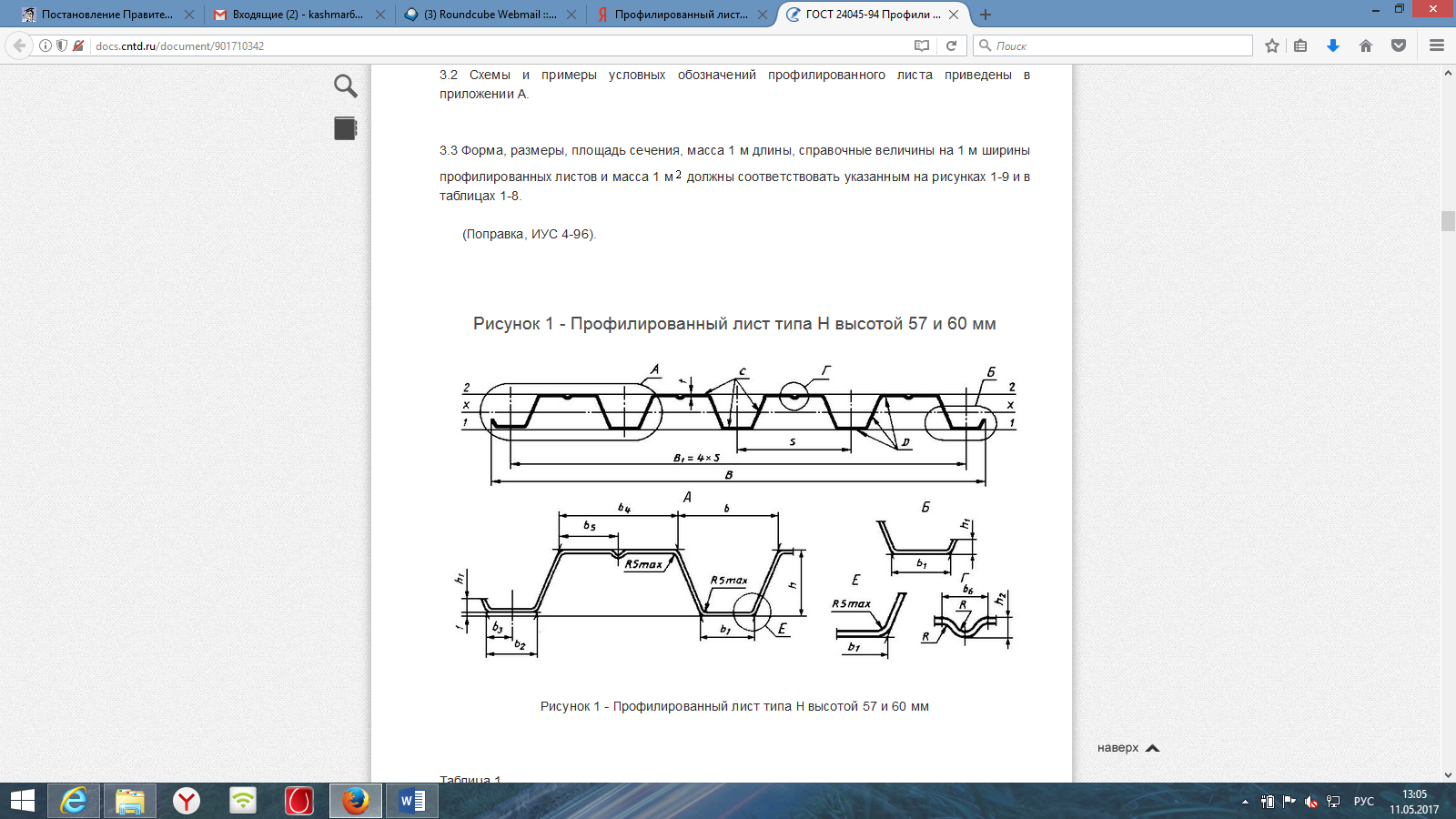 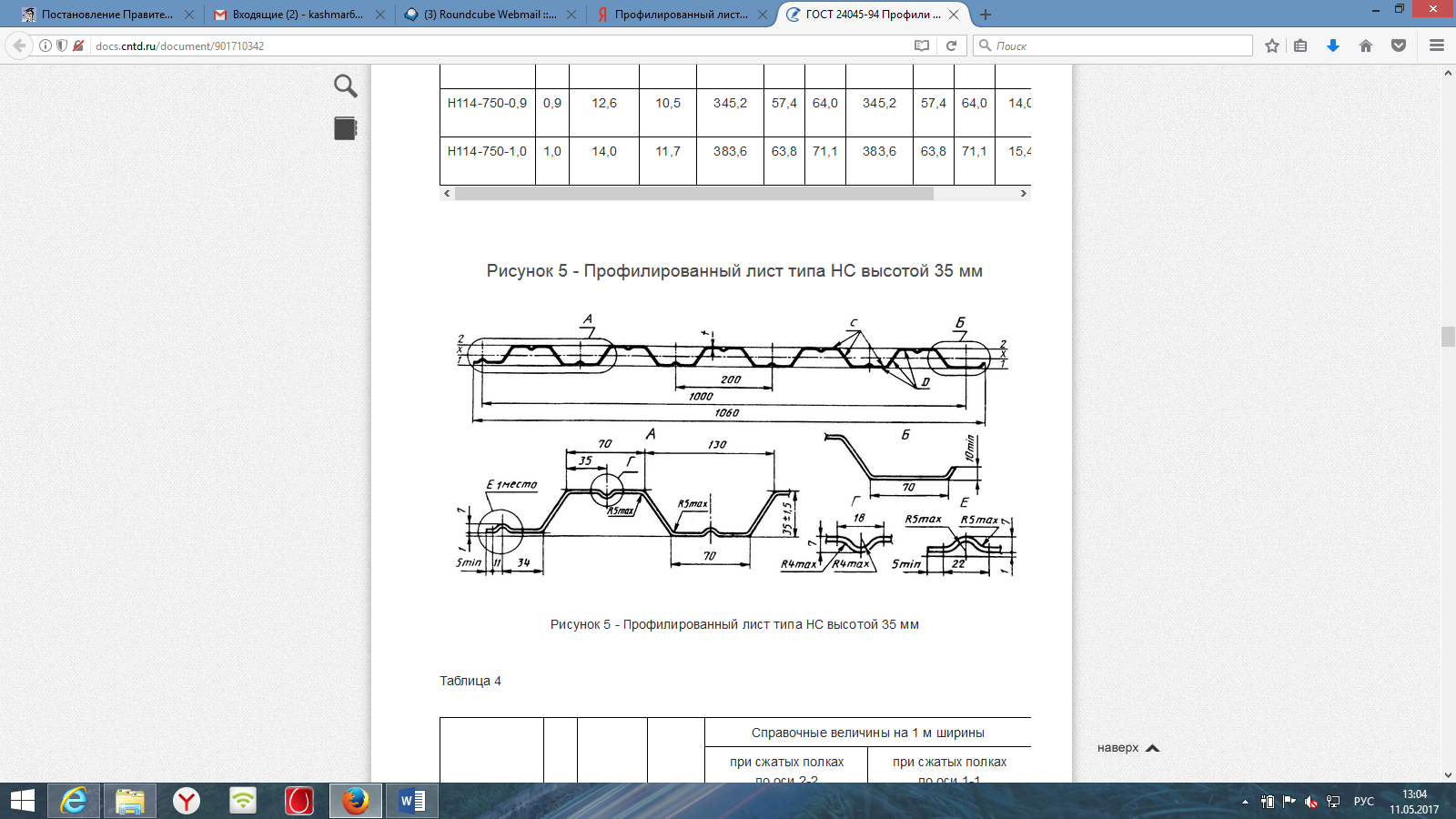 